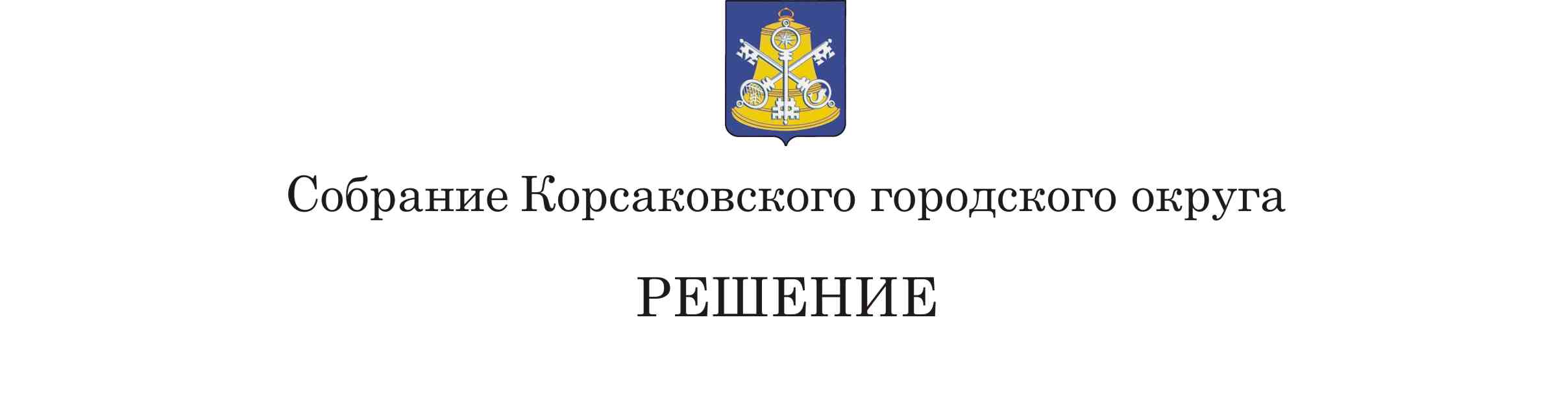 Принято         31.10.2019         №       98     .На    23-м     заседании      6-го    созываВ соответствии со статьей 407 главы 32 Налогового кодекса Российской Федерации, на основании статьи 27 Устава муниципального образования «Корсаковский городской округ»  Сахалинской области Собрание РЕШИЛО:1. Пункт 5 решения Собрания Корсаковского городского округа от 28.11.2014 № 33 «О налоге на имущество физических лиц» (в редакции решений Собрания Корсаковского городского округа от 25.09.2015 № 61, от 29.11.2018 № 45) изложить в следующей редакции:«5. Установить, что представление заявления о предоставлении налоговой льготы и подтверждение права налогоплательщика на налоговую льготу осуществляются в порядке, аналогичном порядку, предусмотренному пунктом 3 статьи 361.1 Налогового кодекса Российской Федерации.».2. Опубликовать настоящее решение в газете «Восход».Председатель СобранияКорсаковского городского округа                                                                               Л.Д. ХмызМэрКорсаковского городского округа                                                                      Т.В. МагинскийО внесении изменения в решение Собрания Корсаковского городского округа от 28.11.2014 № 33 «О налоге на имущество физических лиц»